Reading – Setting: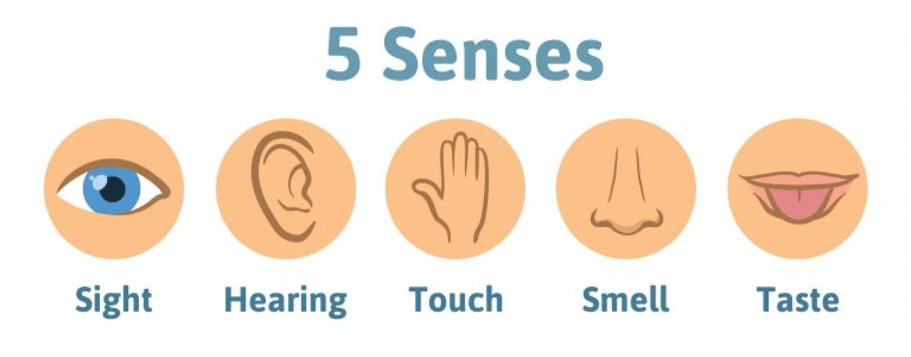 Can you describe the picture using your senses?Think about what she might be able to see, hear, touch, smell and taste.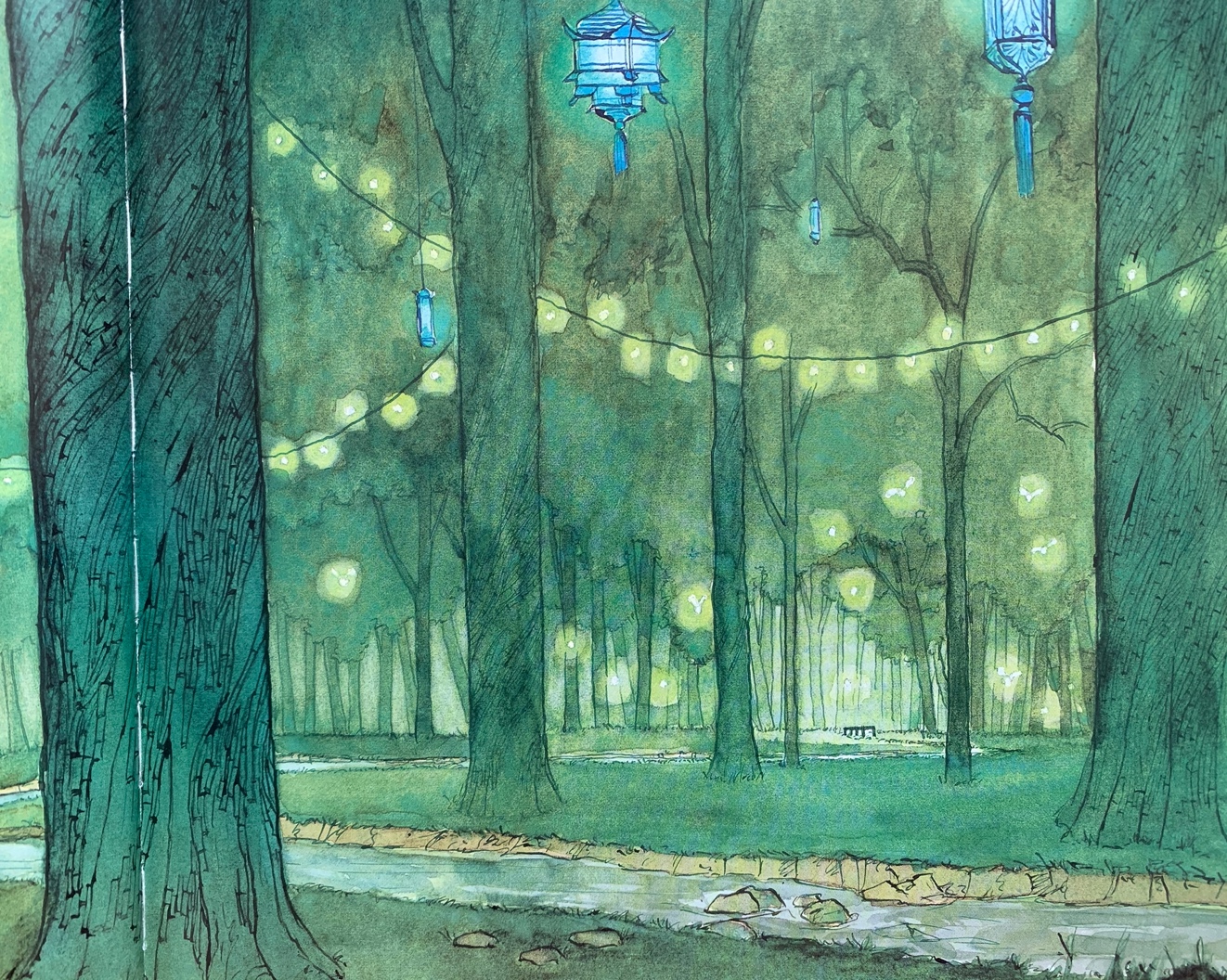 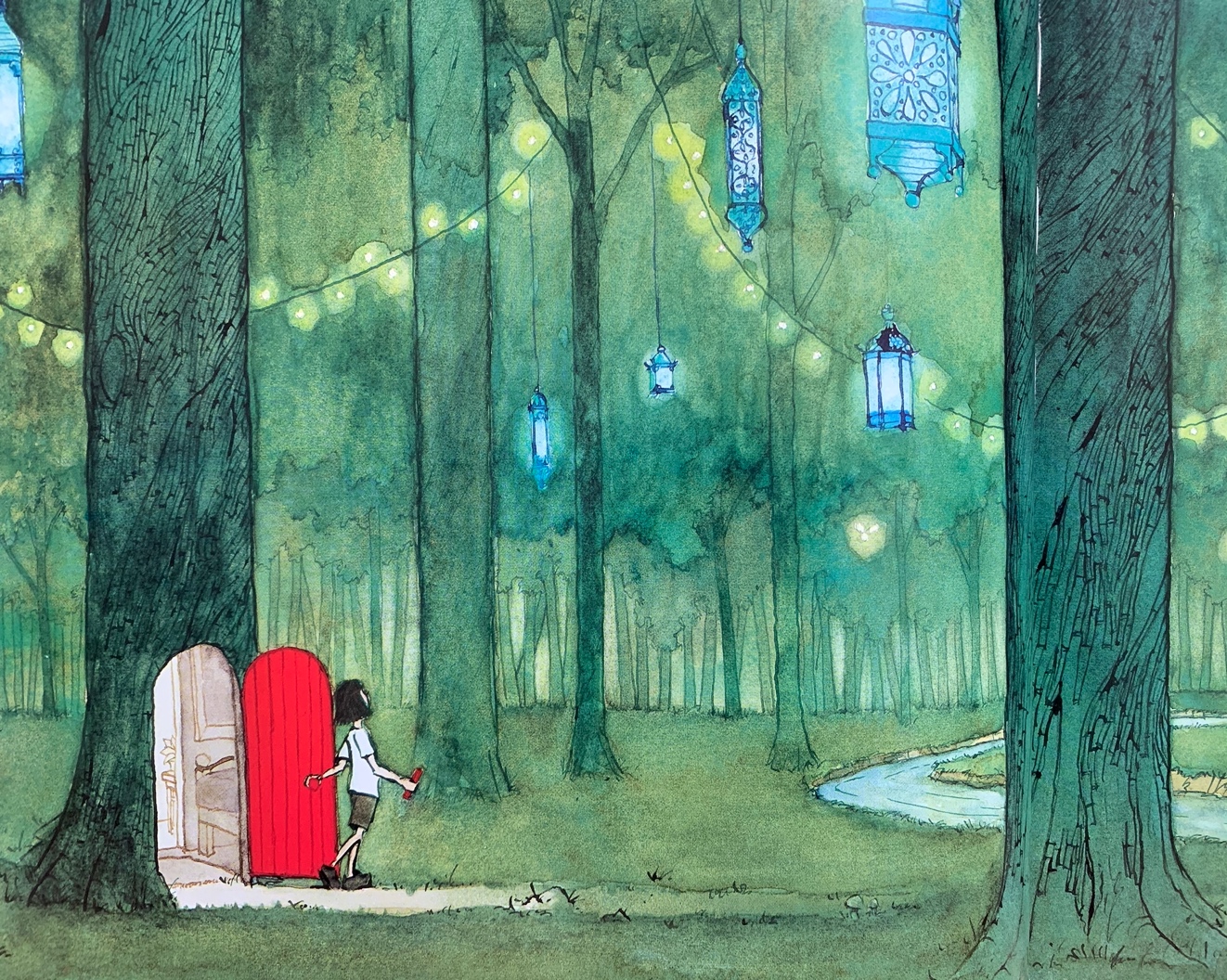 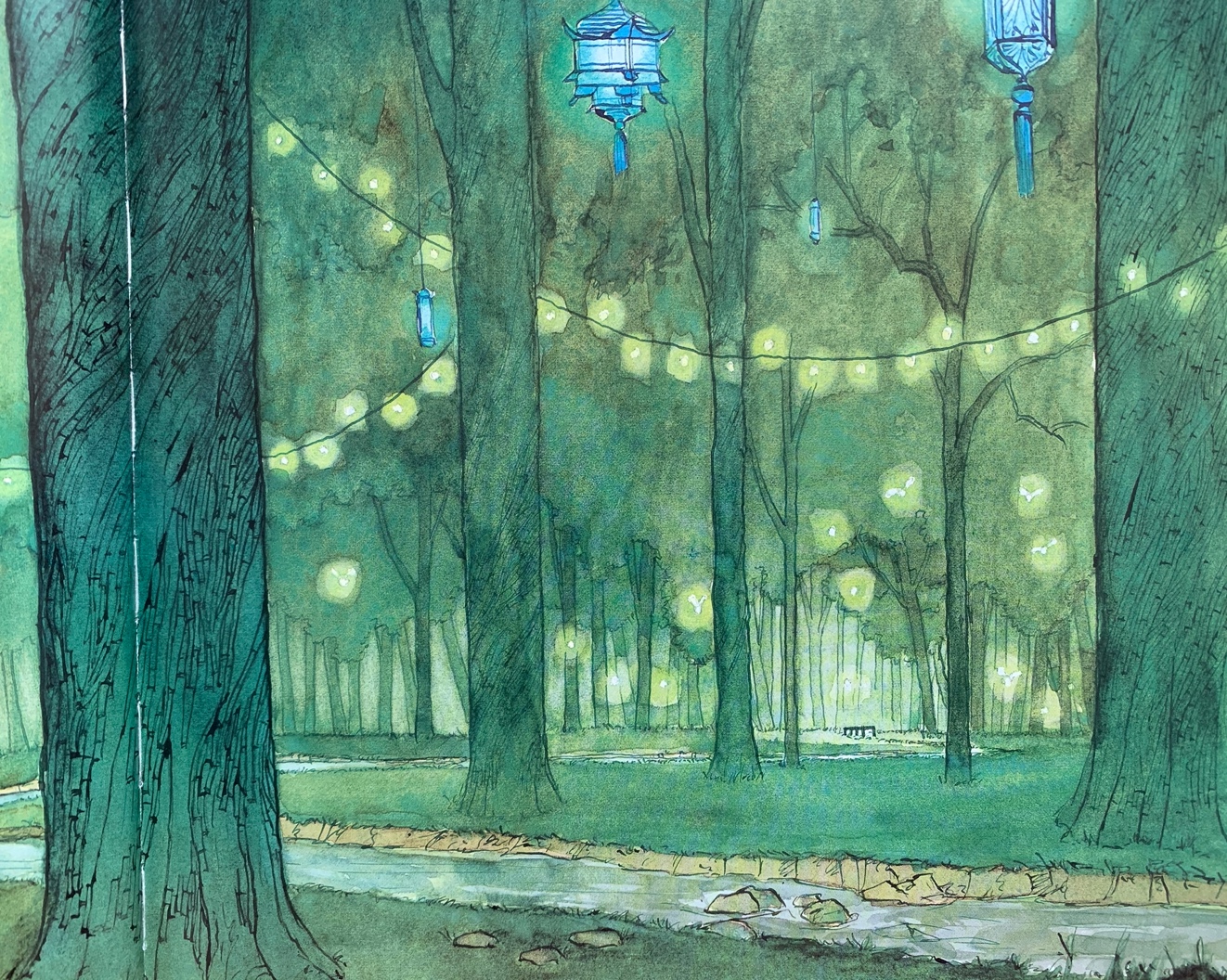 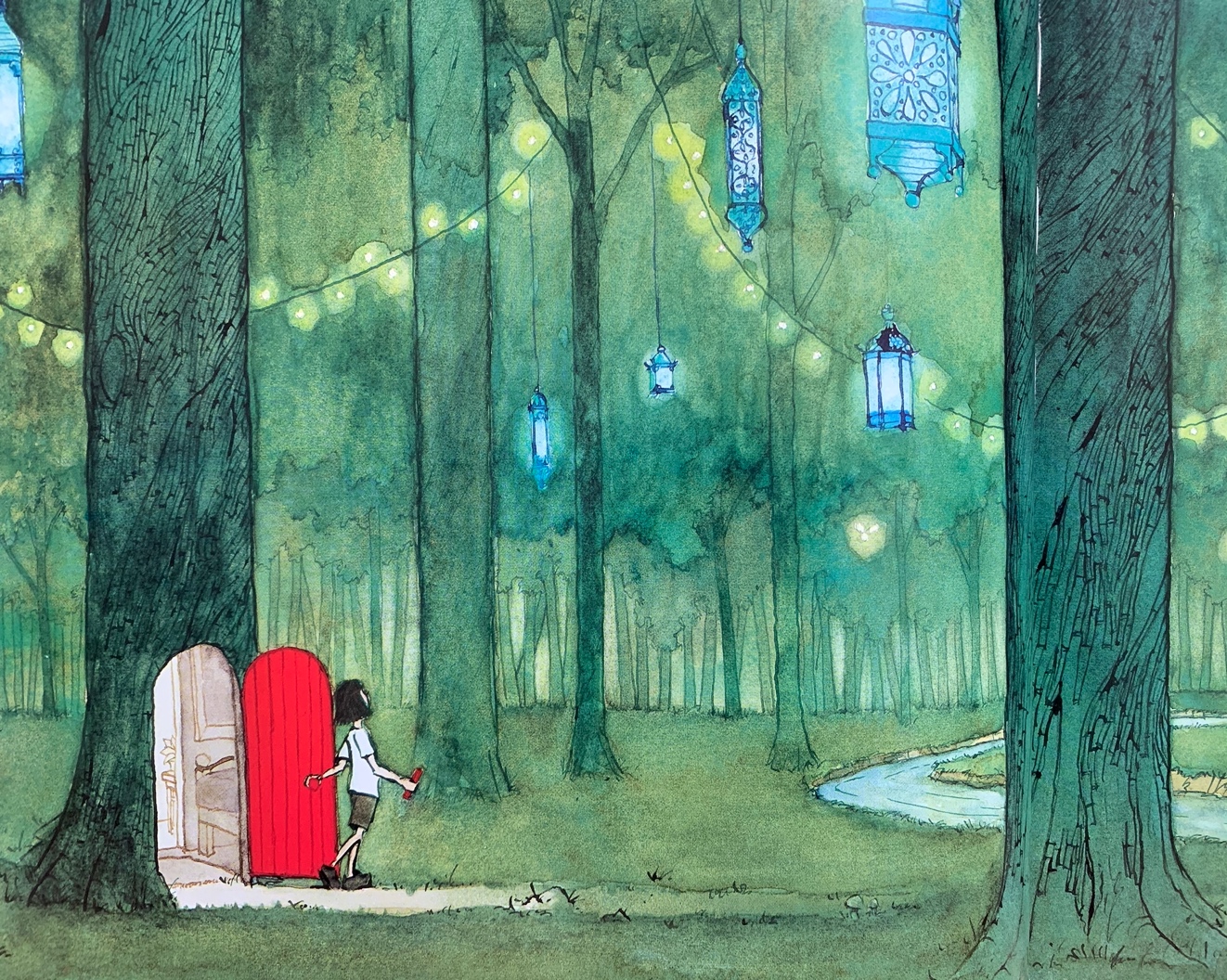 